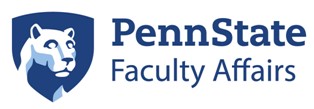 2021 NEW ADMINISTRATORS SEMINAR SERIESSESSION IAcademic Leadership and “What I Wish I Would Have Known”Tuesday, September 28, 20219:00 – 10:30 a.m.Agenda9:00 – 9:10 a.m.	Welcome and IntroductionsAnn Clements, Assistant Vice Provost for Faculty Affairs – Faculty Development9:10 – 9:30 a.m.	An Overview of Academic Leadership 				Kathy Bieschke, Vice Provost for Faculty Affairs9:30 – 10:25 a.m.	What I Wish I Would Have Known: Experiences and Advice from    Seasoned Administrators				Anthony Atchley, Senior Associate Dean, College of EngineeringRichard Brazier, Senior Associate Dean for Faculty and Research, Commonwealth CampusesCarolee Bull, Department Head, Plant Pathology and Environmental Microbiology, Professor of Plant Pathology and Systematic Bacteriology, and Director, Penn State Microbiome Center Kathryn Drager, Associate Dean for Research and Graduate Education, Professor of Communication Sciences and Disorders10:25 – 10:30 a.m.	Closing RemarksAnn Clements, Assistant Vice Provost for Faculty Affairs – Faculty Development